Opening of meeting and approval of agendaReview of the background of the establishment of the intersectoral team (Document TDAG14-19/5, TDAG14-19/17)Review of the Terms of Reference for the intersectoral team (Document TDAG14-19/30, TDAG15-20/26)Methodology to implement each item of the Terms of ReferenceIdentify subjects common to the three Sectors, or bilaterally, subjects common to ITU-D and either ITU-R or ITU-T (Document TDAG15-20/19, TDAG15-20/20, TDAG15-20/21, TDAG15-20/8, TDAG/IST/2, TDAG/IST/3)Identify the necessary mechanisms to strengthen cooperation and joint activity among the three Sectors or with each Sector, on issues of joint interest, paying particular attention to the interests of the developing countriesConsider relevant results of the 2014 Plenipotentiary ConferenceReport annually to the respective advisory groups on the progress of the work undertaken and submit a final report to the next WTDC on results achievedNext stepsAny other businessMr V. MinkinChairman, Inter-Sectoral Team on Issues of Mutual Interest________________Telecommunication Development 
Advisory Group (TDAG) Inter-Sectoral Team on Issues of Mutual Interest, Geneva, 27 April 2015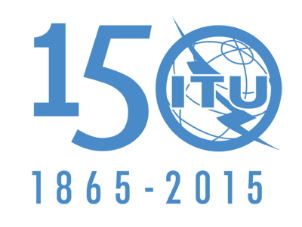 INTERNATIONAL TELECOMMUNICATION UNIONINTERNATIONAL TELECOMMUNICATION UNIONINTERNATIONAL TELECOMMUNICATION UNIONDocument TDAG/IST/1-EDocument TDAG/IST/1-E26 April 201526 April 2015English onlyEnglish onlyChairman, Inter-Sectoral Team on Issues of Mutual InterestChairman, Inter-Sectoral Team on Issues of Mutual InterestDRAFT AGENDADRAFT AGENDADRAFT AGENDA